Informationen zu Seminararbeiten und Theses an der Professur für Managerial Accounting(Stand: 13.01.2022)Die Professur für Managerial Accounting bietet in jedem Semester unterschiedliche Seminar- und Thesis-Arbeiten an, die spannende und praxisrelevante Themen des Managerial Accountings aufgreifen.Themen und MethodenVielseitige Themenbereiche, insbesondere:Behavioral Management Accounting, bspw. die Gestaltung von Anreizsystemen oder die Optimierung von Entscheidungsprozessen Controllinginstrumente (Working Capital Management, Value-Based Management, Kostenmanagement)Unternehmensbewertung, M&A und andere kapitalmarktorientierte ThemenThemen im Bereich Digitalisierung Vielseitige Forschungsmethoden, insbesondere:ArchivdatenstudienExperimente Qualitative ArbeitenUnterstützung durch die Professur Managerial AccountingHinweis: Einige Veranstaltungen werden im SoSe 22 ggf. als Video oder Videokonferenz angebotenVeranstaltung zum wissenschaftlichen Arbeiten Einführung in die experimentelle Forschung (bei entsprechender Master-Thesis)Zugang zu Datenbanken mit Einführung in die Benutzung, wenn relevantAllgemeine Informationen zu SemesterbeginnVorstellung der Seminar- und Theses-ThemenDabei werden jeweils mehrere Themen seitens der Professur vorgeschlagen, aus denen die Studierenden mittels Angabe von Themenpräferenzen wählen könnenThesis-Arbeiten: Studierende können eigene Themenvorschläge machenPraxisorientierte Theses im Rahmen einer Unternehmenskooperation möglichKontinuierliche Betreuung: Gliederungskolloquien (ggf. Videokonferenz) ggf. weitere GesprächstermineArbeiten können nach Wunsch in deutscher und englischer Sprache verfasst werdenAuf den nachfolgenden Seiten werden einige Beispielthemen für das zukünftige sowie aus vergangenen Semestern aufgelistet. Zusätzlich werden weitere Informationen zur Organisation und zum Bewerbungsprozess gegeben. Bei weiteren Fragen können Sie sich jederzeit an das Team der Professur für Managerial Accounting wendenBachelor- und Master-Thesis Themen können auch in Absprache mit den wissenschaftlichen Mitarbeitern gemeinsam erarbeitet werden. Sprechen Sie uns gerne an!Themenbeispiele aus der VergangenheitThemensteller und Betreuer im Überblick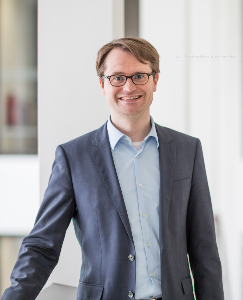 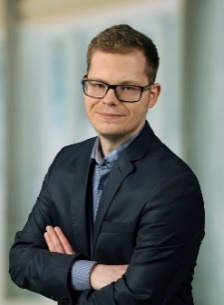 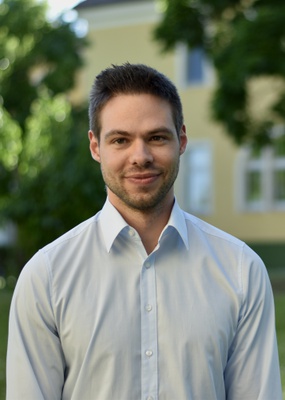 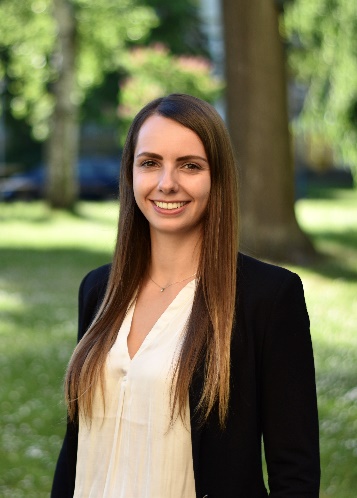 Da die Anzahl der Seminarplätze begrenzt ist, ist eine vorherige Bewerbung erforderlich. Die Bewerbungen sind während der vom Service-Center „Studium und Prüfungen“ bekanntgegebenen Anmeldefrist durch Eintragung in die StudIP-Veranstaltung „Bewerbung Proseminar-, Seminar- und Thesisplätze“ möglich. Bitte beachten Sie außerdem, dass Bewerbungen bzw. Anfragen, die nach der oben genannten Anmeldefrist eingehen, nicht mehr berücksichtigt werden können. Sie erhalten allgemeine Informationen zur Veranstaltung im Rahmen einer Auftaktveranstaltung (Art der Durchführung noch offen). Darüber hinaus wird Ihnen im Downloadbereich zur Veranstaltung eine kurze (schriftliche) Erläuterung zu den einzelnen angebotenen Themen zur Verfügung gestellt. Die Seminar-Teilnehmer/innen können hierauf basierend Themenpräferenzen abgeben.Ebenfalls findet eine Einführung in das wissenschaftliche Arbeiten statt; ggf. auch alternativ als Video oder Livestream.Die Zuteilung der Themen erfolgt per E-Mail-Benachrichtigung. Der Tag der Themenzuteilung ist zugleich der Bearbeitungsbeginn. In der Regel werden Themen mehrfach vergeben. Der Empfang der E-Mail ist elektronisch zu bestätigen.Im Rahmen eines Gliederungskolloquiums (Präsenz oder Videokonferenz) stellen die Studierenden ihre Gliederungen vor und diskutieren diese mit Ihrem Betreuer. Im Rahmen des ersten Besprechungstermins stellen alle Studierenden, die dasselbe Thema bearbeiten, ihre Gliederungen kurz vor und diskutieren diese untereinander sowie mit dem Betreuer. Die beiden nachfolgenden Termine erfolgen in einer Gruppe von Studierenden mit unterschiedlichen Themenstellungen (zeitliche, themenbezogene Eingrenzung folgt).Eine Teilnahme an den Gliederungskolloquien ist nicht verpflichtend, wird jedoch empfohlen. Bei Terminkonflikten oder zusätzlichem Gesprächsbedarf ist eine Kontaktaufnahme mit dem Betreuer jederzeit möglich.Die Seminararbeiten sind sowohl als Word- und PDF-Datei als auch in gedruckter Form bei der Professur für Managerial Accounting einzureichen.Die Modulnote setzt sich zu 100 % aus der Note für die Seminararbeit zusammen.Organisation: Fristen bei ThesesBewerbungen für die Bachelor- als auch die Master-Thesisarbeiten sind während der vom Service-Center „Studium und Prüfungen“ bekanntgegebenen Anmeldefrist durch Eintragung in die StudIP-Veranstaltung „Bewerbung Proseminar-, Seminar- und Thesisplätze“ möglich. Im Bachelor haben Sie die Wahl zwischen zwei Bearbeitungszeiträumen. Allgemeine Informationen zur Veranstaltung erhalten Sie im Rahmen einer Auftaktveranstaltung (in Präsenz, als Livestream oder ggf. Video bei StudIP/Ilias).  Darüber hinaus wird Ihnen im Downloadbereich zur Veranstaltung eine kurze (schriftliche) Erläuterung zu den einzelnen angebotenen Themen zur Verfügung gestellt. Die Teilnehmer/innen können hierauf basierend Themenpräferenzen abgeben.Ebenfalls findet eine Einführung in das wissenschaftliche Arbeiten statt; ggf. auch alternativ als Video oder Livestream. Bachelor-Studierende, die eine datenbankgestützte Arbeit schreiben, nehmen zusätzlich an einem ca. 60-minütigen Webinar teil (Einladung erfolgt per Mail).Der Bearbeitungsverlauf der Bachelor-Thesis ist durch drei Meilensteine charakterisiert. Dabei handelt es sich um Termine, bei denen Sie jeweils im Rahmen einer Videokonferenz oder in Präsenz Ihren Zwischenstand präsentieren sollen. Neben diesen feststehenden Terminen können Sie weitere Besprechungstermine mit dem Betreuer vereinbaren.Im Master gibt es jeweils einen Bearbeitungszeitraum für den 2-semestrigen und den 4-semestrigen Masterstudiengang.Allgemeine Informationen zur Veranstaltung erhalten im Rahmen einer Auftaktveranstaltung (in Präsenz, als Livestream oder ggf. Video bei StudIP/Ilias). Darüber hinaus wird Ihnen im Downloadbereich zur Veranstaltung eine kurze (schriftliche) Erläuterung zu den einzelnen angebotenen Themen zur Verfügung gestellt. Die Teilnehmer/innen können hierauf basierend Themenpräferenzen abgeben.Ebenfalls findet eine Einführung in das wissenschaftliche Arbeiten statt; ggf. auch alternativ als Video. An dieser Veranstaltung sollten Sie zumindest dann teilnehmen, wenn Sie noch keine wissenschaftliche Arbeit an der Professur geschrieben haben.Der Bearbeitungsverlauf der Master-Thesisarbeit ist durch zwei Meilensteine charakterisiert. Dabei handelt es sich um Termine, bei denen Sie jeweils im Rahmen einer Videokonferenz oder Präsenzveranstaltung Ihren Zwischenstand präsentieren sollen. Neben diesen feststehenden Terminen können Sie weitere Besprechungstermine mit dem Betreuer vereinbaren.Allgemeine Informationen zur Veranstaltung „Kolloquium: Bachelor-/Master-Thesiskolloquium“ erhalten Sie im Rahmen eines Videos bei StudIP/Ilias oder im Rahmen einer Präsenzveranstaltung. Darüber hinaus wird Ihnen im Downloadbereich zur Veranstaltung eine kurze (schriftliche) Erläuterung zu den einzelnen angebotenen Themen zur Verfügung gestellt. Die Thesis-Teilnehmer können hierauf basierend Themenpräferenzen abgeben.Master-Studierende, die ein Experimentdesign entwerfen, nehmen zusätzlich an einem Experimente-Workshop teil (die Einladung erfolgt per Mail), der als Webinar oder Präsenzveranstaltung angeboten wird.Master-Studierende, die eine datenbankgestützte Arbeit schreiben, nehmen zusätzlich an einem ca. 60-minütigen Webinar teil (Einladung erfolgt per Mail).Die Themenausgabe für die Bachelor- und die Master-Thesis-Arbeiten erfolgt voraussichtlich per E-Mail an den jeweils ersten Bearbeitungstagen (vorbehaltlich der zu den jeweiligen Zeitpunkten geltenden JLU-COVID-19-Pandemievorschriften). Die Abgabe der Thesis-Arbeiten muss spätestens am letzten Tag der oben genannten Bearbeitungszeiträume erfolgen. Jedes Thema wird einmal vergeben.Seminarablauf im ÜberblickThesisablauf im ÜberblickBachelor- ProseminarEine kritische Analyse der Berührungspunkte zwischen Digitalisierung und ControllingMachine Learning: Einsatzmöglichkeiten für das ControllingEine kritische Analyse wertorientierter UnternehmenssteuerungskonzepteStrategien zur Reduktion von Escalation of CommitmentEine kritische Analyse eingesetzter Instrumente zur Bewertung von ImmobilienEarnings Management bei börsennotierten Unternehmen: Eine kritische AnalyseDer Einsatz von Mitarbeitertrainings als Debiasing-Instrument. Eine kritische AuseinandersetzungEine kritische Analyse der Multiplikatorverfahren zum Zweck der UnternehmensbewertungBachelor-ThesisDer Controller im Wandel – Wie die Digitalisierung den Beruf verändert: Eine deskriptiv empirische Analyse und Implikationen für die akademische LehreStatus Quo des Working Capital Management in Deutschland: Eine empirische AnalyseEine kritische Analyse des Status Quo der empirischen Forschung zur Messung der RisikoeinstellungAnsätze des Controllings zum Umgang mit „Overconfidence“ bei InvestitionsentscheidungenControlling in Start-Ups: Besonderheiten der Aufgaben und Instrumente des Controllings in den frühen Phasen eines UnternehmensCognitive Biases and Human Thinking: Ein systematischer Überblick der empirischen Forschung zur Wirkung kognitiver Verzerrungen auf IndividualebeneDer Einfluss von Steuerstrategien auf den Unternehmenswert. Eine empirische AnalyseMaster-SeminarEine kritische Bestandsaufnahme der empirischen Forschung zur Verhaltenswirkung nicht-monetärer AnreizeEine kritische Bestandsaufnahme der empirischen Forschung zu Kreativität in TeamsFailure Awards – Ein geeignetes Controlling Instrument?Cognitive Biases and Organizational Structure: Ein systematischer Überblick der empirischen Forschung zum Auftreten unterbewusster Verzerrungen im UnternehmenskontextVerzerrte Strategie? Eine kritische Analyse des Debiasing-Potenzials im Prozess der StrategiefestsetzungDer Umgang mit Fehlern im Unternehmen: Implikationen für die AufsichtsratsarbeitEin systematischer Überblick der empirischen Forschung mit Glassdoor.com DatenEine kritische Bestandsaufnahme der Nachteile und ungewollten Nebeneffekte von Debiasing-MaßnahmenMaster-ThesisDer Einfluss von gedeckelten Anreizsystemen auf das Verhalten von Managern: Design einer experimentellen UntersuchungDer Zusammenhang zwischen CEO Overconfidence und Goodwill Impairments: Eine empirische AnalyseDer Einfluss von Turniervergütung mit variablem Preispool auf das Risikoverhalten der Turnierteilnehmer: Design einer experimentellen UntersuchungDer Einsatz von Machine Learning Verfahren zur Verbesserung von Bewertungsmodellen. Eine empirische AnalyseDer Einfluss flexibler Arbeitszeitmodelle auf das Entscheidungsverhalten: Design einer experimentellen UntersuchungDer Zusammenhang zwischen Mitarbeiterzufriedenheit und Firmenwert. Eine Glassdoor StudieWelchen Einfluss haben die Bilanzpolitik und das Earnings-Management eines Unternehmens auf den Prognosefehler bei der Multiplikatorbewertung? Eine empirische UntersuchungDie Wirkung von Failure Awards auf Escalation of Commitment. Eine experimentelle UntersuchungProf. Dr. Arnt WöhrmannProf. Dr. Arnt WöhrmannForschungValue Based ManagementBehavioral Management AccountingUnternehmensbewertungMethodikArchivstudienExperimenteKontaktArnt.Woehrmann@wirtschaft.uni-giessen.de   Marvin Göbel, M.Sc.   Marvin Göbel, M.Sc.ForschungBehavioral Management AccountingWorking Environment & ContextMethodikExperimenteQualitative ArbeitenKontaktMarvin.Goebel-2@wirtschaft.uni-giessen.deHannes Gerstel, M.Sc.Hannes Gerstel, M.Sc.ForschungBehavioral Management Accounting (bspw. Cognitive Biases & Debiasing)Kapitalmarktorientierte Themen (bspw. M&A)Themen mit Digitalisierungsbezug (bspw. Machine Learning)MethodikArchivstudienExperimenteKontaktHannes.Gerstel@wirtschaft.uni-giessen.deRebecca Sabel, M.Sc.Rebecca Sabel, M.Sc.ForschungBehavioral Management Accounting Data ScienceMergers & Acquisitions (M&A)MethodikExperimenteQualitative ArbeitenKontaktRebecca.Sabel@wirtschaft.uni-giessen.de